        «24» мая 2022 г.							         № 19-2Об утверждении Положения об оплате труда выборных должностных лиц местного самоуправления, осуществляющих свои полномочия на постоянной основе, лиц, замещающих иные муниципальные должности, и муниципальных служащих поселка БерезовкаНа основании статьи 86 Бюджетного кодекса Российской Федерации, Федерального закона от 06.10.2003 № 131-ФЗ «Об общих принципах организации местного самоуправления в Российской Федерации», статьи 22 Федерального закона от 02.03.2007 № 25-ФЗ «О муниципальной службе в Российской Федерации», Постановления Совета администрации Красноярского края от 29.12.2007 № 512-п «О нормативах формирования расходов на оплату труда депутатов, выборных должностных лиц местного самоуправления, осуществляющих свои полномочия на постоянной основе, лиц, замещающих иные муниципальные должности, и муниципальных служащих», статьей 40 Устава поселка Березовка, Березовский поселковый Совет депутатов РЕШИЛ:1.Утвердить «Положения об оплате труда выборных должностных лиц местного самоуправления, осуществляющих свои полномочия на постоянной основе, лиц, замещающих иные муниципальные должности, и муниципальных служащих поселка Березовка, согласно приложению;2. Признать утратившими силу со дня вступления в силу настоящего Решения:-Решение от 25.02.2019 № 37-2  «Об утверждении Положения об оплате труда выборных должностных лиц местного самоуправления, осуществляющих свои полномочия на постоянной основе, лиц, замещающих иные муниципальные должности, и муниципальных служащих поселка Березовка;-Решение от 16.09.2019 № 41-2 «О внесении изменений в Решение Березовского поселкового Совета депутатов от 25.02.2019 № 37-2  «Об утверждении Положения об оплате труда выборных должностных лиц местного самоуправления, осуществляющих свои полномочия на постоянной основе, лиц, замещающих иные муниципальные должности, и муниципальных служащих поселка Березовка;-Решение от 19.05.2020 № 47-3 О внесении изменений в Решение Березовского поселкового Совета депутатов от 25.02.2019 № 37-2  «Об утверждении Положения об оплате труда выборных должностных лиц местного самоуправления, осуществляющих свои полномочия на постоянной основе, лиц, замещающих иные муниципальные должности, и муниципальных служащих поселка Березовка;-Решение от 06.10.2020 № 2-1 О внесении изменений в Решение Березовского поселкового Совета депутатов от 25.02.2019 № 37-2  «Об утверждении Положения об оплате труда выборных должностных лиц местного самоуправления, осуществляющих свои полномочия на постоянной основе, лиц, замещающих иные муниципальные должности, и муниципальных служащих поселка Березовка;3.Контроль над исполнением настоящего Решения возложить на постоянную комиссию по бюджету, экономическому развитию и муниципальной собственности.4.Настоящее Решение вступает в силу с момента подписания и подлежит опубликованию в газете "Пригород".И.о. Главы поселка Березовка                                                  Председатель Березовского                                                                                                     Поселкового Совета депутатов_____________А.А.Кузнецов                                            ____________С.С. СвиридовПриложение к Решению Березовского поселкового Совета депутатов от «24» мая 2022г   № 19-2Положение об оплате труда выборных должностных лиц местного самоуправления, осуществляющих свои полномочия на постоянной основе,  и муниципальных служащих поселка БерезовкаСтатья 1. Общие положения1.1. Настоящее Положение определяет условия, размеры и порядок оплаты труда работников Администрации поселка Березовка, замещающих должности муниципальной службы муниципального образования поселок Березовка (далее - муниципальные служащие), а также порядок формирования фонда оплаты труда муниципальных служащих.1.2. Настоящее Положение разработано в соответствии с Федеральным законом от 02.03.2007 N 25-ФЗ "О муниципальной службе в Российской Федерации", Законом Красноярского края от 24.04.2008 N 5-1565 "Об особенностях правового регулирования муниципальной службы в Красноярском крае", Постановления  Совета администрации Красноярского края от 29.12.2007 № 512-п «О нормативах формирования расходов на оплату труда депутатов, выборных должностных лиц местного самоуправления, осуществляющих свои полномочия на постоянной основе, лиц, замещающих иные муниципальные должности, и муниципальных служащих».Статья 2. Отнесение к группе муниципальных образований Красноярского краяНа основании Постановления Совета администрации Красноярского края от 29.12.2007 №512-п «О нормативах формирования расходов на оплату труда депутатов, выборных должностных лиц местного самоуправления, осуществляющих свои полномочия на постоянной основе, лиц, замещающих иные муниципальные должности, и муниципальных служащих» (далее - Постановление № 512-п)  поселок Березовка относится к VI группе муниципальных образований.Статья 3. Оплата труда муниципальных служащихОплата труда муниципальных служащих производится в виде денежного содержания с учетом районного коэффициента и процентных надбавок к заработной плате за стаж работы в районах Крайнего Севера и особых климатических условиях.           Статья 4. Денежное содержание муниципальных служащихВ состав денежного содержания муниципальных служащих включаются следующие виды выплат:- должностной оклад;- ежемесячная надбавка за особые условия муниципальной службы;- ежемесячная надбавка за выслугу лет;- ежемесячная процентная надбавка к должностному окладу за работу со сведениями, составляющими государственную тайну;- премии;- единовременная выплата при предоставлении ежегодного оплачиваемого отпуска, которая не является выплатой за отработанное время;- ежемесячное денежное поощрение;- материальная помощь;- ежемесячная надбавка за классный чин.Указанные виды выплат, за исключением материальной помощи, учитываются во всех случаях расчета средней заработной платы муниципального служащего.На денежное содержание начисляются районный коэффициент, процентная надбавка к заработной плате за стаж работы в районах Крайнего Севера, в приравненных к ним местностях и иных местностях края с особыми климатическими условиями, размер которых не может превышать размер, установленный федеральными и краевыми нормативными правовыми актами.Статья 5. Должностные оклады5.1.Установить, что размеры оплаты труда выборных должностных лиц и лиц, замещающих иные муниципальные должности, состоят из размеров денежного вознаграждения и размеров ежемесячного денежного поощрения.Размеры денежного вознаграждения и размеры ежемесячного денежного поощрения выборных должностных лиц и лиц, замещающих иные муниципальные должности, установленные настоящим приложением, применяются для расчета предельного размера фонда оплаты труда (приложение № 1), которое считается действующим до 30 июня 2022 года.В связи с вступлением в силу Закона Красноярского края от 07.04.2022 № 3-623 «О внесении изменений в Закон края «О краевом бюджете на 2022 год и плановый период 2023-2024 годов» с 1 июля 2022 года предусмотрена индексация на 8,6% заработной платы в отношении выборных должностных лиц, лиц, замещающих муниципальные должности и муниципальных служащих. Индексация будет осуществлена посредством увеличения размеров должностных окладов (приложение 1.1).  5.2. Размеры месячных должностных окладов муниципальных служащих устанавливаются в соответствии с замещаемой должностью муниципальной службы Месячные должностные оклады муниципальных служащих утверждаются решением Березовского поселкового Совета депутатов (приложение №2), которое считается действующим до 30 июня 2022 года.В связи с вступлением в силу Закона Красноярского края от 07.04.2022 № 3-623 «О внесении изменений в Закон края «О краевом бюджете на 2022 год и плановый период 2023-2024 годов» с 1 июля 2022 года предусмотрена индексация на 8,6% заработной платы в отношении выборных должностных лиц, лиц, замещающих муниципальные должности и муниципальных служащих. Индексация будет осуществлена посредством увеличения размеров должностных окладов (приложение 2.1).  5.3. Индексация (увеличение) размера денежного оклада муниципальных служащих осуществляется в соответствии с законодательством Красноярского края.Статья 6. Ежемесячная надбавка за классный чинРазмеры ежемесячной надбавки за классный чин к должностным окладам составляют:- за классный чин 1-го класса - 35 процентов;-за классный чин 2-го класса - 33 процентов;-за классный чин 3-го класса - 25 процентов.Статья 7. Ежемесячная надбавка за особые условия муниципальной службыРазмеры ежемесячной надбавки за особые условия муниципальной службы составляют:Статья 8. Ежемесячная надбавка за выслугу лет8.1. Размеры ежемесячной надбавки за выслугу лет на муниципальной службе к должностному окладу составляют:а) при стаже муниципальной службы от 1 до 5 лет - 10 процентов;б) при стаже муниципальной службы от 5 до 10 лет - 15 процентов;в) при стаже муниципальной службы от 10 до 15 лет - 20 процентов;г) при стаже муниципальной службы свыше 15 лет - 30 процентов.8.2. Исчисление стажа муниципальной службы, дающего право на получение надбавки за выслугу лет, осуществляется в соответствии с Законом Красноярского края от 24.04.2008 N 5-1565 "Об особенностях правового регулирования муниципальной службы в Красноярском крае". Основными документами для исчисления стажа являются трудовая книжка, трудовой договор о замещении должности муниципальной службы.Статья 9. Размеры денежного поощрения9.1. Основными критериями для установления конкретных размеров ежемесячного денежного поощрения являются:1) квалификация муниципального служащего (наличие высшего или среднего профессионального	образования);2) стаж муниципальной службы (Закон Красноярского края от 24.04.2008 N5-1565 "Об особенностях правового регулирования муниципальной службы в Красноярском крае")3) стаж (опыт) работы по специальности;4) сложность, интенсивность и результативность работы;5) своевременность, оперативность, качество и профессиональный уровень исполнения функциональных обязанностей муниципальным служащим в соответствии с должностными обязанностями, знание и правильное применение соответствующих нормативных правовых актов;6) компетентность муниципального служащего в принятии управленческих решений, исполнительская дисциплина;7) исполнение муниципальным служащим основных обязанностей, соблюдение ограничений, запретов и требований, связанных с прохождением муниципальной службы, установленных Федеральным законом от 02.03.2007 N 25-ФЗ "О муниципальной службе в Российской Федерации".9.2. Муниципальным служащим ежемесячно выплачивается денежное поощрение в следующих размерах:9.3. Денежное поощрение выплачивается муниципальным служащим пропорционально фактически отработанному в расчетном периоде времени.Статья 10. Ежемесячная процентная надбавка за работу со сведениями, составляющими государственную тайну10.1. Ежемесячная процентная надбавка к должностному окладу (тарифной ставке) граждан, допущенных к государственной тайне на постоянной основе, выплачивается в зависимости от степени секретности сведений, к которым эти граждане имеют документально подтверждаемый доступ на законных основаниях (Постановление Правительства РФ от 18.09.2006 №573)10.2. Размер ежемесячной процентной надбавки к должностному окладу (тарифной ставке) за работу со сведениями, имеющими степень секретности "особой важности", составляет 50 - 75 процентов, имеющими степень секретности "совершенно секретно", - 30 - 50 процентов, имеющими степень секретности "секретно" при оформлении допуска с проведением проверочных мероприятий, - 10 - 15 процентов, без проведения проверочных мероприятий, - 5 - 10 процентов.10.3. При определении размера ежемесячной процентной надбавки учитывается объем сведений, к которым указанные граждане имеют доступ, а также продолжительность срока, в течение которого сохраняется актуальность засекречивания этих сведений.Ежемесячная процентная надбавка выплачивается за счет утвержденного в установленном порядке фонда оплаты труда.10.4. В случае если размер ежемесячной процентной надбавки к должностному окладу (тарифной ставке),  оказывается ниже размера ранее установленной надбавки, получаемой гражданами, допущенными к государственной тайне на постоянной основе, за работу со сведениями, соответствующими государственную тайну, им сохраняется ранее установленная надбавка до истечения срока договора (контракта), которым она предусмотрена.10.5. Сотрудникам структурных подразделений по защите государственной тайны дополнительно к ежемесячной процентной надбавке к должностному окладу (тарифной ставке), выплачивается процентная надбавка к должностному окладу (тарифной ставке) за стаж работы в указанных структурных подразделениях.Размер процентной надбавки к должностному окладу (тарифной ставке) при стаже работы от 1 до 5 лет составляет 10 процентов, от 5 до 10 лет – 15 процентов, от 10 лет и выше -  20 процентов.В стаж работы сотрудников структурных подразделений по защите государственной тайны, дающий право на получение указанной надбавки, включается время работы в структурных подразделениях по защите государственной тайны других органов государственной власти, органов местного самоуправления и организаций.10.6. Надбавка начисляется в процентах от должностного оклада муниципального служащего без учета других надбавок (доплат).Статья 11. Премирование муниципальных служащих11.1.   Предельный   размер   премии  выборных  должностных  лиц  и  лиц, замещающих  иные муниципальные должности, за исключением глав муниципальных образований,  в  год устанавливается в размере, не превышающем 10 процентов 12-кратного  среднемесячного предельного размера денежного вознаграждения и 12-кратного  среднемесячного  предельного  размера  ежемесячного  денежного поощрения.11.2. На денежное вознаграждение и денежное поощрение, выплачиваемое дополнительно к денежному вознаграждению, а также на премии начисляются районный коэффициент, процентная надбавка к заработной плате за стаж работы в районах Крайнего Севера, в приравненных к ним местностях и иных местностях края с особыми климатическими условиями, размер которых не может превышать размер, установленный федеральными и краевыми нормативными правовыми актами.11.3. Муниципальный служащий, добросовестно исполняющий свои трудовые обязанности, может быть поощрен разовой премией, в размере 2 (двух) должностных окладов, с учетом районного коэффициента и процентной надбавки за работу в районах Крайнего Севера и приравненных к ним местностях с особыми климатическими условиями:- за выполнение заданий особой важности и сложности;- за продолжительную (свыше пяти лет стажа муниципальной службы) и безупречную службу;- за успешное и добросовестное исполнение своих должностных обязанностей;Выплата премий может приурочиваться к юбилейной дате, поощрению наградами и иными видами поощрений, общероссийским и профессиональным праздникам, иным событиям.11.4. Премии за выполнение заданий особой важности и сложности выплачиваются муниципальным служащим за своевременное и качественное исполнение задания, за проявленную при этом инициативу.11.5. Премии за успешное и добросовестное исполнение должностных обязанностей выплачиваются муниципальным служащим с учетом их личного вклада в результаты деятельности органа.Премирование муниципальных служащих производится по решению Главы поселка.11.6. Не подлежат премированию муниципальные служащие:- имеющие дисциплинарные взыскания, в течение срока действия дисциплинарного взыскания;Статья 12. Единовременная выплата при предоставлении ежегодного оплачиваемого отпуска, которая не является выплатой за отработанное время12.1. При предоставлении ежегодного оплачиваемого отпуска (далее - отпуск) продолжительностью не менее 14 календарных дней муниципальному служащему на основании его личного заявления производится единовременная выплата при предоставлении ежегодного оплачиваемого отпуска, которая не является выплатой за отработанное время (далее - единовременная выплата).12.2.Единовременная выплата производится муниципальному служащему одновременно с выплатой заработной платы за период его нахождения в отпуске. В случае использования муниципальным служащим отпуска по частям, в заявлении муниципального служащего о предоставлении отпуска должно быть указано, к какой из частей отпуска следует приурочить единовременную выплату.12.3. Единовременная выплата производится не более одного раза в течение календарного года, за исключением случая начисления в текущем календарном году заработной платы муниципального служащего за период его нахождения в отпуске, приходящемся на следующий календарный год,  и составляет 3,5 должностного оклада.Статья 13. Материальная помощь муниципальным служащимРазмеры единовременной материальной помощи муниципальным служащим ограничиваются пределами установленного фонда оплаты труда.Статья 14. Индексация размеров оплаты трудаРазмеры оплаты труда муниципальных служащих и лиц, замещающих муниципальные должности, индексируются (увеличиваются) в размерах и в сроки, предусмотренные законом края о краевом бюджете на очередной финансовый год и плановый период для индексации (увеличения) размеров денежного вознаграждения лиц, замещающих государственные должности Красноярского края, размеров должностных окладов по должностям государственной гражданской службы Красноярского края.Статья 15. Порядок формирования фонда оплаты  муниципальных служащих15.1. Размер фонда оплаты труда состоит из:-размера фонда оплаты труда главы муниципального образования, который формируется из расчета  24-кратного среднемесячного размера денежного вознаграждения главы муниципального образования с учетом средств на выплату районного коэффициента, процентной надбавки к заработной  плате за стаж работы в районах Крайнего Севера, в приравненных к ним местностях и иных местностях края с особыми климатическими условиями;-предельные размеры ежемесячного денежного вознаграждения главы муниципального образования для расчета размера фонда оплаты труда определяются в соответствии с классификацией муниципальных образований края по группам и в размерах определенных законом края, с учетом коэффициента 1,2.-размера фонда оплаты труда (за исключением главы муниципального образования), который формируется из расчета среднемесячного базового должностного оклада и количества должностных окладов, предусматриваемых при расчете размера фонда оплаты труда с учетом средств на выплату районного коэффициента, процентной надбавки к заработной плате за стаж работы в районах Крайнего Севера, в приравненных к ним местностях и иных местностях края с особыми климатическими условиями.15.2. При расчете размера фонда оплаты труда учитываются следующие средства для выплаты (в расчете на год):15.3. При формировании годового фонда оплаты труда количество среднемесячных базовых должностных окладов, установленное настоящим порядком, увеличивается на 10 процентов для выплаты премий. Объем средств, предусматриваемый в соответствии с настоящим абзацем, не может быть использован на иные цели.15.4. Среднемесячный базовый должностной оклад для расчета размера фонда оплаты труда определяется в соответствии с классификацией муниципальных образований края по группам и в размерах определенных законом края, устанавливающим нормативы размеров оплаты труда муниципальных служащих: для муниципальных образований VI группы - на уровне размера должностного оклада по должности «ведущий специалист» с коэффициентом 1,08.Приложение № 1 к Решению Березовского поселкового Совета депутатов от «24» мая 2022г. № 19-2Размеры денежного вознаграждения и ежемесячного денежного поощрения выборных должностных лиц органов местного самоуправления и лиц, замещающих муниципальные должности(рублей в месяц)Приложение № 1.1 к Решению Березовского поселкового Совета депутатов от «24» мая 2022г. № 19-2Размеры денежного вознаграждения и ежемесячного денежного поощрения выборных должностных лиц органов местного самоуправления и лиц, замещающих муниципальные должности(рублей в месяц)Приложение № 2 к Решению Березовского поселкового Совета депутатов от «24» мая 2022г. № 19-2Размеры должностных окладов муниципальных служащих(рублей в месяц)Приложение № 2.1 к Решению Березовского поселкового Совета депутатов от «24» мая 2022г. № 19-2Размеры должностных окладов муниципальных служащих(рублей в месяц)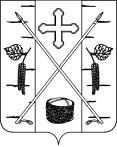 БЕРЕЗОВСКИЙ ПОСЕЛКОВЫЙ СОВЕТ ДЕПУТАТОВРЕШЕНИЕп. БерезовкаГруппа должностейРазмеры надбавок за особые условия муниципальной службы (процентов к должностному окладу)Главная и ведущая70 Старшая и младшая50 Группа должностейРазмеры ежемесячного денежного поощрения (должностных окладов)Главная и ведущая2,3-2,5Старшая и младшая1,89-2,0Составляющие фонда оплаты трудаКоличество должностных окладов, предусматриваемых при расчете предельного размера фонда оплаты трудаДолжностной оклад12Ежемесячная надбавка за классный чин4Ежемесячная надбавка за особые условия муниципальной службы6,8Ежемесячная надбавка за выслугу лет3Ежемесячное денежное поощрение22,7Ежемесячная процентная надбавка к должностному окладу за работу со сведениями, составляющими государственную тайну0,2Премии2,7Единовременная выплата при предоставлении ежегодного оплачиваемого отпуска и материальная помощь4ИТОГО55,4Наименование должностиРазмер денежного вознагражденияРазмер денежного поощренияГлава муниципального образования26 600,0026 600,00Наименование должностиРазмер денежного вознагражденияРазмер денежного поощренияГлава муниципального образования28 888,0028 888,00Наименование должностиГлавная должность муниципальной службы Главная должность муниципальной службы Заместитель главы поселка6 933,00Старшие должности муниципальной службыСтаршие должности муниципальной службыГлавный специалист5 513,00Ведущий специалист5 338,00Младшие должности муниципальной службы Младшие должности муниципальной службы Специалист 1 категории4 759,00Специалист 2 категории3 480,00Наименование должностиГлавная должность муниципальной службы Главная должность муниципальной службы Заместитель главы поселка7 529,00Старшие должности муниципальной службыСтаршие должности муниципальной службыГлавный специалист5 987,00Ведущий специалист5 787,00Младшие должности муниципальной службы Младшие должности муниципальной службы Специалист 1 категории5 168,00Специалист 2 категории3 779,00